МАРТ 2021. ГОДИНЕ08.03.2021.г.	Донација лабораторијске опреме и механизације по пројекту Европске Уније Подршка ЕУ средњем стручном образовању у Србији. 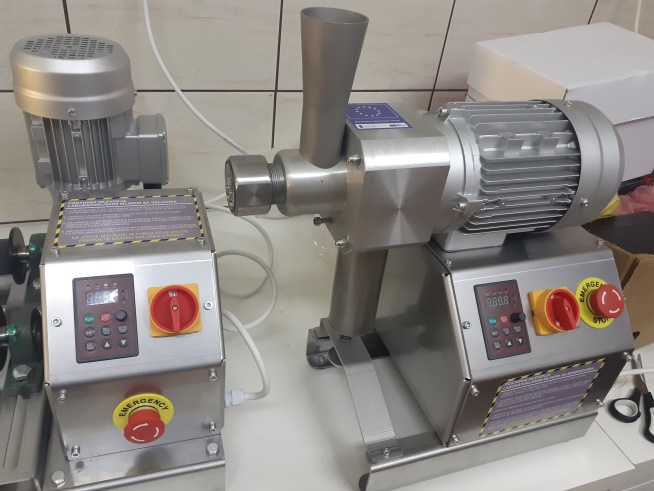 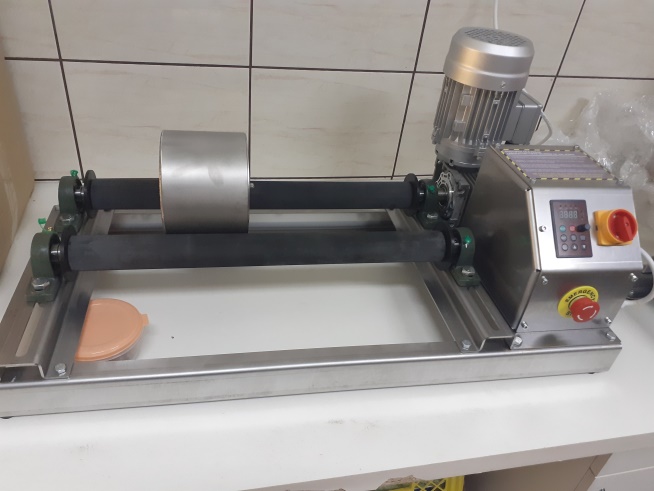 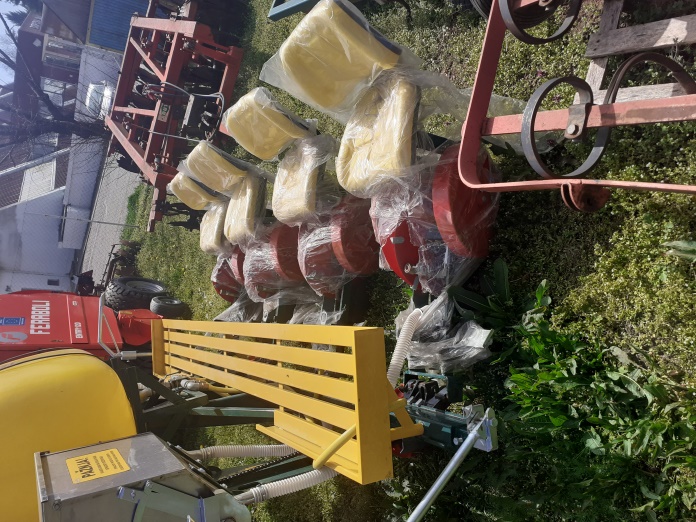 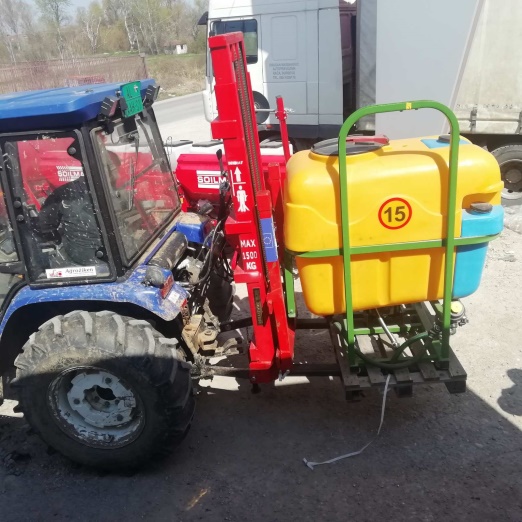 